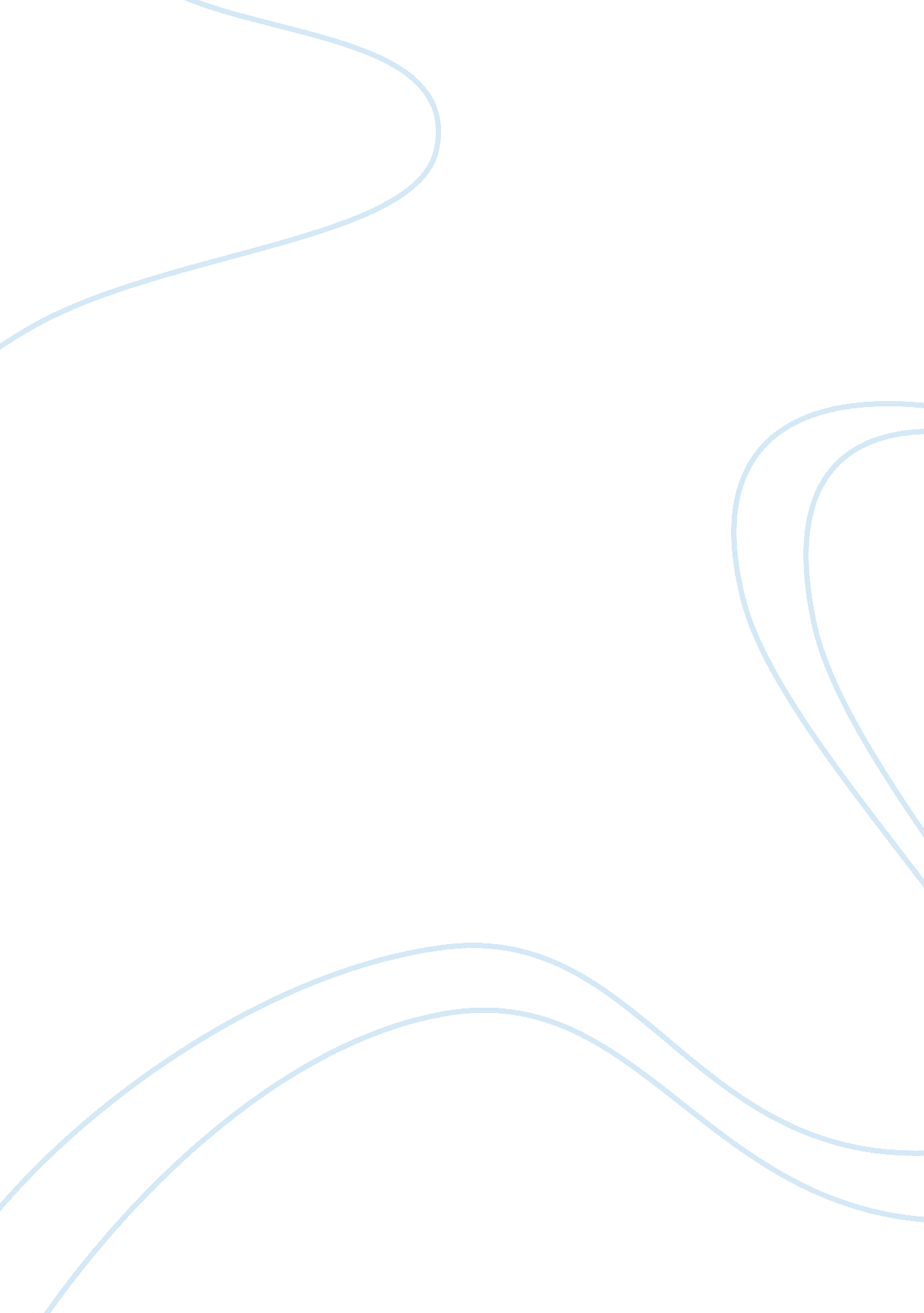 Life without ambition is like a ship without rudder essay sampleEntertainment, Journalism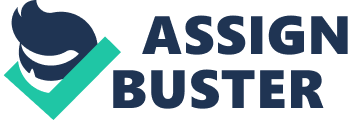 Different people have different ambitions. Some want to be rich. Some wish to become leaders to gain honour. Some desire to be great scientists. There are others who are mainly led by a spirit of adventure. Dreaming about touring the world, desiring to be a celebrity, wanting to be a teacher my goals varied. But all these were short lived. DETERMINING MY AMBITION ‘ Intelligence without ambition is a bird without wings.’ I took up a passion for writing at an early age. I felt that writing was very easy to me because it called for organizational skills instead of mathematical skills or logic. In my middle school, I wrote articles for my school magazine. From that point, I had an idea that I wanted to dedicate my life to writing in some way or the other. And thus, I wanted my career to nourish my communicative and writing skills. Journalism seemed to be the perfect option. Yes, my ambition is to become a JOURNALIST. WHY JOURNALISM? 
‘ Ambition is enthusiasm with a purpose.’ 
I would like to pursue a career in the field of Journalism because of my desire to share the information I receive. I want to report the truth about what goes on in our community and the world. I want to share my ideas, views and bring a new innovative touch to my peers. I wish to influence the public, just as the public influences me to write. I yearn to bring about a change in the society. VIEWS OF SOCIETY 
‘ Ambition is believing in yourself even when no one else in the world does.’ When journalism is chosen as a career, society tends to have an image of a group of photographers chasing celebrities. If not, an image of an anonymous person writing biased comments about current affairs, trying to manipulate the truth is formed. They are all wrong. Journalism is so much more. The general work of a journalist consists of interviewing and attending events in all conditions in order to gather news and information for public interest. This is followed by further research into the background information then assessing suitability of reports and articles for public. ROLE OF A JOURNALIST 
‘ Be the change you want to be’ 
As a journalist, I can contribute so much to the society. First of all, I have full freedom to pen down my opinions on each and every thing that happens around me. Starting from a cinema review to the latest politics, people depend on media to get information. I have the task of fulfilling the role of an intermediary between the government and the citizens. And so, it becomes my foremost duty to provide the people with the authenticated facts on the subject with transparency. Not only that, a journalist can call for a change or revolution if one has the knack of arousing the emotions of the public with his/her words. MY LIFE & JOURNALISM ‘ Ambition is the path to success. Persistence is the vehicle you arrive in.’ Journalism will allow me to effectively and efficiently demonstrate my capabilities as a strong leader and critic. Furthermore what I plan to accomplish as a Journalist, is to become the editor of my own magazine that welcomes my individuality, skill, leadership and imagination. I plan to follow my dream of becoming a Journalist by attending Universities that teach their students to report the truth of all matters. CONCLUSION 
‘ Big results require big ambitions’ 
Through each and every article or interview I make, I learn something new. I learn about different people, their passion, mistakes and courage. In short, I develop the mind to size up people and their characters. It gives me a chance to self evaluate myself. I become a better person. It gives me a golden opportunity to be a part of revolutionising the world with my words. It is an apt saying that ’Pen is mightier than the sword’. 